INSTITUTO SUPERIOR DE PROFESORADO Nª7                        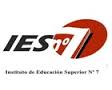 CARRERA: NIVEL INICIALTALLER DE PRÁCTICA  II   4HS. CÁTEDRAPROFESOR: ALICIA MABEL LÓPEZ. PROFESOR REEMPL. VIVIANA MARTÍNEZCARINA GUADAGNINIAÑO 2018Nº Plan 529/2009 Correlatividades: Aprobadas: Taller ITres talleres de primer año del campo de la formación específica.Regularizadas: PedagogíaPsicología y Educación“La primer lectura ya está hecha: la educación tiene que ver con la verdad y la justicia, por lo tanto, se sugiere pensar que los hilos del telar son, precisamente, el conocimiento y la ética. Sin embargo, se relaciona con la búsqueda de la verdad, y la búsqueda de la verdad se encarna con el deseo de saber”Cullen Carlos 2004FundamentaciónFrente a la necesidad de cambios que plantea nuestra sociedad, cabe preguntarse ¿El Nivel Inicial debe sufrir modificaciones para acompañar este nuevo modelo social y cultural? Y la respuesta no espera para dar precisiones: sí, debe cambiar, la infancia es una etapa de la vida con sentido propio, y los niños por su naturaleza son materia prima dúctil y permeable, en constante desarrollo. La propuesta es mirar el nivel con nuevas  expectativas y tratar de encausar hacia otras direcciones las distintas propuestas. El juego-trabajo es una de las estrategias más requeridas por el proceso de enseñanza aprendizaje para  el nivel, ya que la vida del niño pasa por el juego, por lo que requiere de un perfil docente que se adecue a este tipo de demandas.Lo que se plantea para el espacio de taller II es que los futuros docentes en formación, puedan insertarse en prácticas comunitarias que les permitan comenzar a transitar un camino de valoración de la problemática social. Esta orientación, debe dar lugar a situaciones concretas de acciones  y de reflexión sobre las mismas. Se considera fundamental para este espacio de formación, que el futuro docente pueda interiorizar el concepto de diversidad cultural desde la realidad palpable, y no meramente teórica, que no alcanza con la dimensión de la realidad que nos proporciona el contexto.Es importante que el alumno en formación no sólo interiorice contenidos de las mismas sino, como sería la bajada al aula de estos, según etapas evolutivas aproximadas de los niñosEste trayecto promueve articulaciones con la Didáctica General y específica. Desde las distintas áreas deben aportar para que el futuro docente no sólo interiorice contenidos de las mismas sino, como trabajarlos en el aula, según aproximación de las etapas evolutivas que atraviesan  los niños , posibilitando intervenciones que movilicen los estados de la inteligencia, asumiendo el trabajo pedagógico como una instancia  comprometida, en un marco político-social de cambio superador.Como eje del trayecto, se tomará el aula como unidad de análisis para el reconocimiento de la diversidad. La elaboración de diagnósticos áulicos y también institucionales. Se profundizarán temas trabajados en el trayecto I como la observación, la narrativa de experiencias, la entrevista etc. como así también otros específicos de las distintas áreas, que confluyan en el saber, saber hacer, y saber sentir. El Diario será otro instrumento de acción práctica para su análisis y  reflexión, y se seguirá trabajando con el porfolio iniciado el año anterior.Está prevista la práctica de acompañamiento a docentes iniciando procesos simples de colaboración tales como  coordinación de grupos, elaboración de recursos, desarrollo de distintos tipos de acciones que el docente de aula considere válido para acompañar la formación del futuro docente.La planificación de actividades áulicas con sus diferentes componentes organizativos, será una propuesta práctica que avanzado el segundo cuatrimestre se deberá afianzar. Esto dará lugar a que el alumno pueda poner en acto los conocimientos adquiridos en los distintos espacios, teniendo en cuenta la necesidad de poseer contenidos para una selección medianamente adecuada, que permita actividades creativas y estrategias propicias para el trabajo de aula, y su evaluación, en el marco de un proceso coherente de acciones.En este espacio se coordinarán acciones de modo tal que se pueda apuntalar el proceso acompañando y fortaleciendo la formación del rol. Propósitos:Generar espacios de reconocimiento y reflexión sobre instituciones intermedias que puedan en su accionar, abrir procesos de relación interinstitucionales orientados a acciones socio-comunitarias. Preparar el terreno de las intervenciones áulicas retrabajando cuestiones que fortalezcan desde la práctica del taller, las experiencias en las escuelas destino.Fomentar el trabajo responsable, teniendo en cuenta la importancia de la información pertinente para su re-trabajo y apropiación, como fundamento de una formación sólida en relación a la identidad docente en construcción.   Objetivos*   Ampliar el proceso iniciado de reconocimiento áulico desde la complejidad, que resignifiquen  las prácticas educativas.*  Interactuar en instituciones comunitarias orientando fines específicos a su idiosincrasia con carácter formativo y socializador.*  Conocer la normativa que contextualiza la práctica docente y sustenta la  actividad escolar.*  Comprender la importancia de la investigación para interpretar la realidad a partir del fundamento teórico y los límites contextuales que posibilitan su reconocimiento social y cultural. * Aplicar los conocimientos adquiridos en el proceso de formación general del  Profesorado a situaciones concretas que sustenten  la planificación, puesta en práctica y evaluación del proceso de enseñanza-aprendizaje. * Lograr ensamblar la relación teoría-práctica con responsabilidad, creatividad y  conciencia del valor que representa en la formación docente  el ejercicio del rol, de manera comprometida en la permanente configuración del rol profesional.Eje: El desafío del trabajo docente en contextos heterogéneos: El aula: espacio pedagógico, social, cultural y epistemológico. Complejidad del aula enmarcada en lo institucional, desde una mirada comprensiva sobre las diferencias y la igualdad de oportunidades de los sujetos de aprendizajes.El diagnóstico áulico: Características generales en relación a un modelo ecológico.El diagnóstico institucional: caracterización de los espacios institucionales y sus dinámicas de trabajo educativo.Esta temática redundará en diferentes trabajos y aproximaciones que se proyectarán en el aprender a hacer del taller, orientando la revisión de modelos interiorizados y la construcción  de una nueva visión del aula para el desarrollo de los procesos de enseñanza y aprendizajes institucionalizados, que reconozca las particularidades de la diversidad, entendida en un marco comprensivo de reconocimiento como contexto diverso, un todo complejo, y no con el señalamiento de pensar en lo “normal” a diferencia de lo “anormal” que inevitablemente separa y discrimina. Es necesario un trabajo de toma de conciencia en el grupo en formación para fortalecer el perfil del rol en formación sobre esta perspectiva que orienta una mirada áulica de inclusión.El ámbito educativo que trasciende a la escuela: el barrio, instituciones, bibliotecas, centros culturales, clubes, centros comunitarios, otras instituciones del medio social y cultural.El reconocimiento de lo comunitario, y de  la interacción que se produce entre la escuela y otras instituciones comunitarias,  posibilitará el reconocimiento concreto sobre la educación que no solo es prioritaria de la escuela, pero a la vez, dará lugar a la reflexión en su análisis, sobre cuál es el papel que cumplen las distintas instituciones  frente al desarrollo individual y social, reconociendo la importancia de acercar progresivamente a los niños a estos saberes culturales que van configurando identidades y ciudadanía participativa. Diferencias entre Plan Programas y Proyectos en el hacer educacionalDistintos tipos de proyectos: de aula,  institucionales, socio comunitarios.Selección de un escenario y planificación de estrategias de intervención socio-comunitarias. En esta etapa del proceso, el grupo como tal, y a partir de reflexionar sobre aspectos que hacen al trabajo colegiado, deberá interiorizarse de los procesos teóricos-prácticos que permitan la planificación de un proyecto, previo el diagnóstico de una realidad social-comunitaria que posibilite la articulación, el diseño y  la intervención activa en el medio a partir de su desarrollo.La educación pública: perspectiva histórica-social, situación actual.Recorrido histórico de la educación pública desde sus orígenes hasta nuestro días, conectando al alumno con la realidad de los acontecimientos actuales en materia educativa. Se los orientará  en la búsqueda de datos en materia educativa, que permita ir actualizando sus conocimientos como futuros integrantes del sistema. Para ello, se irá generando un espacio de diálogo donde se puedan comentar las novedades a partir del análisis comprensivo de los sucesos.El contexto como marco de  prácticas superadoras: En este espacio de trabajo áulico, se buscará acercar al alumno al análisis y reflexión de situaciones, relacionando otros aprendizajes que permitan fortalecer  la importancia de legitimar el contexto de las prácticas, como espacio propicio para los procesos de enseñanza y aprendizajes superadores, a partir de la valoración de las particularidades contextuales, reconocidas como internas e internas a la escuela.La planificación de las prácticas en sus diversas dimensiones. Los proyectos áulicos e institucionales, sus diferencias. Elaboración de propuestas para responder a contextos diversos. El juego trabajo y el trabajo juego como estrategia de enseñanza y aprendizaje en el nivel inicial. La globalización disciplinaria.Los alumnos iniciarán el proceso de organización de planificaciones de aula, donde deberán confluir saberes didáctico-pedagógicos, también de las áreas específicas y su didáctica para  su elaboración.Materiales curriculares De apoyo formativo, normativa específica, propuestas editoriales, construcciones a cargo del docente formador.           Análisis de documentaciones sobre el nivel en formación.Construcciones metodológicas en diversos contextos y sujetos diferentes. El uso de los recursos del medio y de las nuevas tecnologías. Materiales didácticos apropiados para distintas experiencias áulicas. En esta etapa del proceso, se buscará resignificar lo trabajado en el trayecto anterior, complejizado la mirada para poder ampliar los conocimientos teóricos y prácticos que se orienten a la proyección y desarrollo de acciones comunitarias, integrando en la perspectiva distintas problemáticas sociales.Trabajos prácticos de baseEn forma general, el retrabajo de la bibliografía mediatizadora de la clase, a través de distintas estrategias de comprensión lectora, con acompañamiento correctivo de fundamentos, ideas y ortografía, buscando mejorar esta problemática bastante generalizada en los grupos.Trabajo específico. Elaboración de un Proyecto socio-comunitario, e inserción en instituciones diversas del medio social para su concreción.Observaciones en instituciones de carácter no formal, articulación entre el espacio Didáctica específica I Elaboración de planificaciones. Ayudantías en escuelas destino. Formulación de indicadores para la observación de clases. Diagnósticos Institucionales y áulicos. Análisis prácticos de las distintas situaciones. Narrativas personales de las experiencias desarrolladas en el proceso, a partir de la elaboración de observaciones de clases, y Diario de experiencias.Lectura y análisis de las prácticas:La observación: el registro de experiencias, el portafolio y análisis de documentación apropiada.El diario de clase como instrumento de reflexión de la propia experiencia.La investigación como herramienta de conocimiento, socialización de experiencias y modificación de las prácticas por valoraciones apropiadas del diálogo entre teoría y práctica contextualizada.La sistematización de experiencias socio-educativas y sus aportes teórico-metodológicos.Herramientas de comunicación para la sistematización y difusión de experiencias valiosas, que la tecnología promueve para el trabajo en redes.Estrategias docentes básicasActitud permanente de apertura al diálogo orientando la participación grupal y el acrecentamiento del vocabulario.Retrabajo permanente de los temas tratados orientando la práctica de la escritura y lectura de producciones individuales y grupales para su evaluación y mejora. Articulación inter-institucional de proyección áulica hacia otros escenarios.EVALUACIÓN Promocional, teniendo en cuenta la aprobación de los siguientes puntos consignados:*  Trabajos prácticos especificados.*  Exámenes parciales (uno por cada cuatrimestre), con nota ocho o superior (8).* Cumplimentación de asistencia teniendo en cuenta que los talleres son de carácter presencial.De no cumplimentar lo requerido para su promoción, el alumno tendrá dos instancias de recuperación en los dos turnos inmediatos superiores al cursado del espacio. Si aún así el alumno no hubiere demostrado el avance requerido para ser promocionado, deberá re-cursar nuevamente el taller.* La evaluación final será sobre el proceso desarrollado con una instancia escrita que de ser aprobada, dará lugar a una instancia oral frente a tribunal evaluador. Criterios de evaluación del Espacio Trayecto II  Nivel Inicial año 2018  Fundamentación de los criterios pautados para la evaluación del procesoSe considera viable para esta nueva etapa del proceso, continuar afianzando la propuesta consensuada el año anterior para este espacio, siguiendo con los mismos criterios de evaluación  considerados en el taller anterior, pero como es obvio, marcando mayor profundidad de exigencias en los criterios consignados. Es de considerar que el alumno en formación a estas alturas, ya debe tener en claro cuál es su lugar en el aula, y cuáles son los términos a reconocer ejes para la formación docente.La relación teoría-práctica debe dar cuenta de un proceso en avance permanente, en el marco de una configuración ética del rol.En relación a lo cognitivo:Apropiación de contenidos y aplicación a otras situaciones prácticas.Interiorización y aplicación del vocabulario específico a situaciones de enseñanza-aprendizajeAvance en el ejercicio de mejora caligráfico (condición indispensable dado que se debe enseñar a los niños el sistema lingüístico en sus diferentes tipos de comunicación). Fundamentalmente, enseñar a escribir y reconocer grafemas. Ortografía (dificultad muy arraigada en la mayoría de los alumnos ingresantes).  Se tomará como procedimiento válido a ser considerado dentro de los componentes del portfolio, Se continuará  con el glosario comenzado el año anterior, soporte de reconocimiento de acepciones y sistema ortográfico.En relación a lo procedimentalAl igual que en el trayecto anterior, se tendrá en cuenta la recuperación de la información trabajada, la producción  de textos que mantengan un hilo conductor, y reflejen la postura del autor enriquecida por otras intervenciones que el alumno pueda aportar  tanto en forma individual como grupal.Presentación en tiempo y forma los trabajos prácticos consignados y acordados.Reelaboración de los mismos atendiendo a las indicaciones docentes.Organización de la carpeta docente a través del porfolio, herramienta de auto-evaluación personal y docente.Creatividad y gusto por la elaboración de recursos apropiados.Organización  en el planeamiento de proyectos y planificaciones de trabajo.En relación a los aspectos actitudinalesSe espera continuar acrecentando el desarrollo de actitudes y aptitudes comenzado teniendo en cuenta: Disposición de apertura para aceptar las diferentes intervenciones que se consideren factibles de mejorar el proceso.Desempeño ético acorde al rol docente, en cualquiera de los espacios de actuación.Actitud comprometida frente al rol en formación.Solidaridad y respeto entre pares y o entre contra-roles áulicos, e institucionales. Estos criterios quedan enmarcados en lo que  plantea   el Reglamento Académico Marco y el Reglamento de Práctica Docente Marco para la formación docente.Bibliografía ANDER-EGG, Ezequiel y IDAÑES, Ma. José.  Cómo elaborar un proyecto 13ª ed. Ed. Lumen Humanitas.ALEN, B. La escritura de experiencias pedagógicas en la formación docente. MEC y T 2004.Apuntes de Cátedra: BARREYRO T.  Revista Argentina de Educación. Selección de grupos de reflexión encuentro y crecimiento. Nº 11 1998.BIXIO Cecilia. Enseñar a aprender. Construir un espacio colectivo de enseñanza aprendizaje. Ed. Homo Sapiens.BOLIVAR, A. y otros. La investigación biográfica narrativa en educación. Ed. La Muralla.CARVONELL SEBARROJA, J.  Una Educación para mañana. 1ra. Ed. Buenos Aires. Ed. Octaedro. 2008.DAVINI, Ma. Cristina. La formación docente en cuestión: política y pedagogía. Buenos Aires. Ed. Paidós. 1997.GOLZMAN, C y ZATTERA, O. Hacia el oficio del docente autor. Ed. Organización Estados Iberoamericanos 2003.GVIRTZ, Silvina y otros. La Educación Ayer, Hoy y Mañana. El ABC d la Pedagogía. Buenos Aires. Ed. AIQUE. 2007.MELERO, Miguel. Construyendo una Escuela sin Exclusiones. Una Forma de Trabajar en el Aula con Proyectos de Investigación.MORÍN, Edgar. La cabeza bien puesta. Repensar la reforma, reformar el pensamiento. Buenos Aires. Ed. Nueva Visión 1999.PARRILLA LATAS, A. Y Otros. Apoyo a la escuela: _ un proyecto de colaboración. España, Editorial Ágape 2008.PERRENOUD, Ph. La Construcción del éxito y el fracaso escolar. Colección Educ. Crítica.PITLUK, L. La planificación didáctica en el Nivel Inicial. Las unidades didácticas, los proyectos y las secuencias didácticas. El juego trabajo. Rosario. Ed. Homo Sapiens. 2006.SÁNCHEZ INIESTA, T. La construcción del aprendizaje en el aula. Aplicación del enfoque globalizador a la enseñanza. 2da. Edición, Ed. Magisterio del Río de la Plata. (1995).SOUTO, M.: La clase escolar. Una mirada desde la didáctica de lo grupal. En Camilloni y otros, Corrientes didácticas contemporáneas. Buenos Aires, Paidós, 1996.SKLIAR, Carlos. ¿Y si el otro no estuviera ahí? Notas para una pedagogía (insoportable)  de las diferencias. Buenos Aires. Ed. Miño y Dávila.2007.YUNI, José, URBANO Claudio. Mapas y herramientas para conocer la escuela. "Investigación Etnográfica e Investigación-Acción". Ed. Brujas.Documentos del MEC, Diseños jurisdiccionales del Nivel. Artículos varios y/o material bibliográfico que pueda surgir como pertinente a ser trabajado en el espacio considerando ajustes o incrementación de nuevos saberes en el desarrollo del proceso. Estos cambios que puedan subsitarse en la flexibilización de la programación presentada, serán incorporados sobre la marcha y consignado para aquellos alumnos que no promocionen el taller en el programa de examen correspondiente. 